書籍勘誤資料AER038900：旅館資訊系統--旅館資訊系統規劃師認證指定教材頁數 / 第幾段原書訂正p1-2／第2段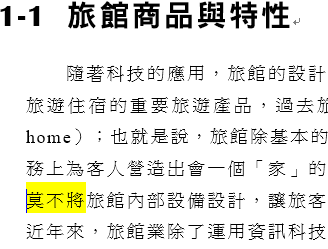 均會考量p1-3／第5段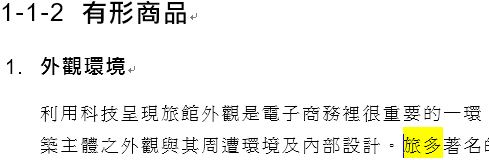 許多p1-4／第4段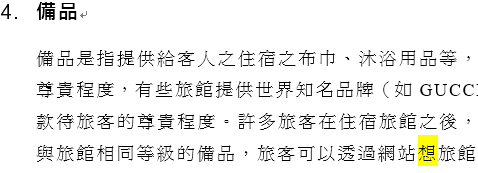 向p1-5／第1段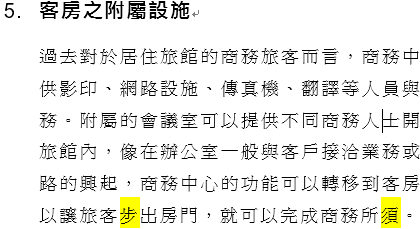 不出房門，就可以完成商務所需。p1-5／第4段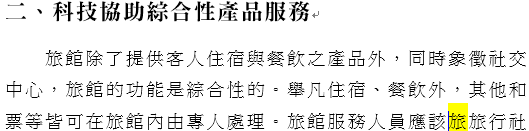 與p1-6／第1段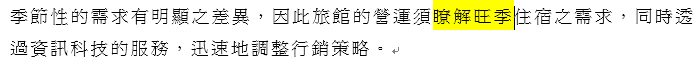 瞭解淡旺季p1-6／第3段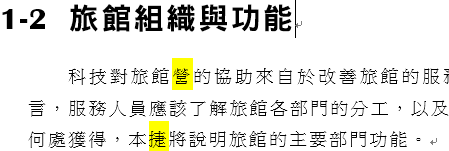 旅館業本節p1-12／倒數第2段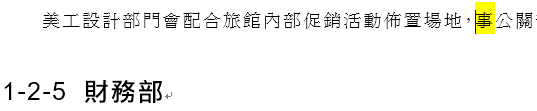 是p1-15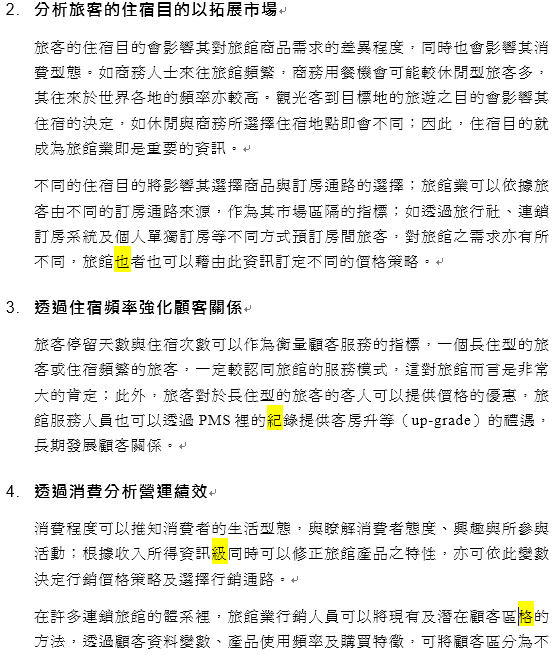 旅館業記錄即同時區隔p1-16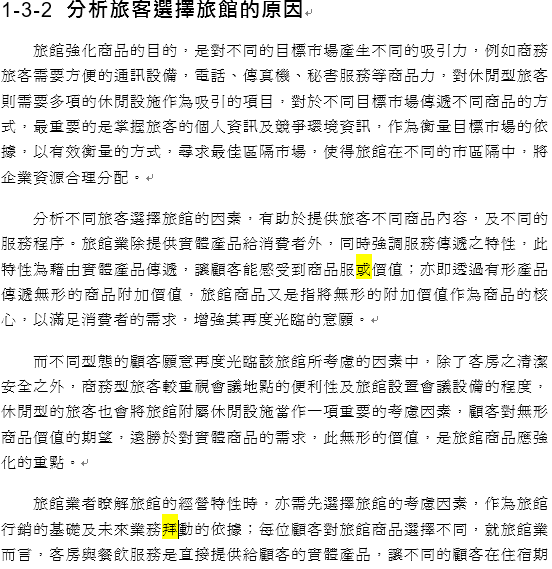 服務價值業務脈動p1-18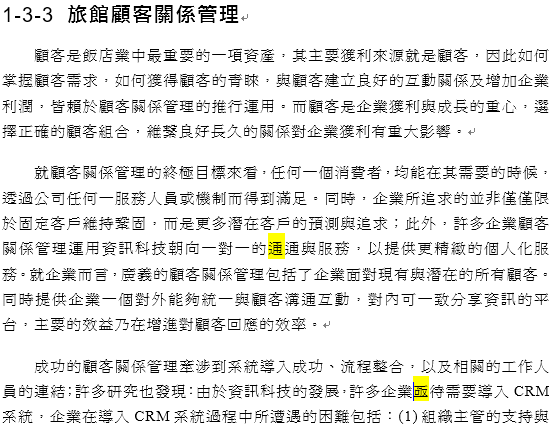 溝通極待p1-20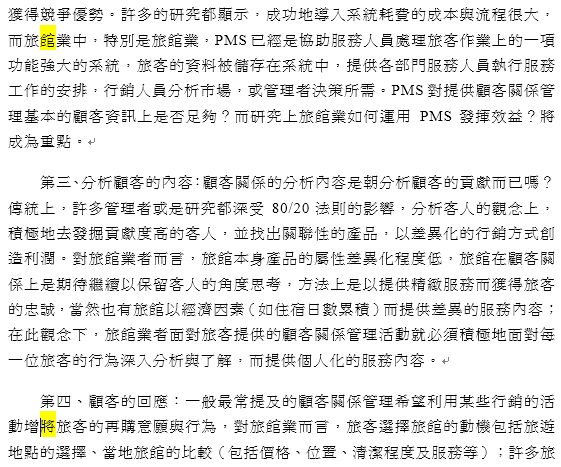 旅遊業增加旅客p1-21／最後1段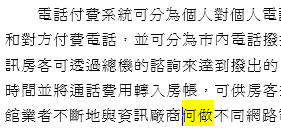 合作p1-25／最後1段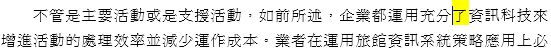 的P2-3／第2段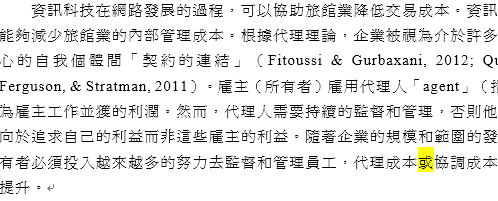 和P2-4／第1段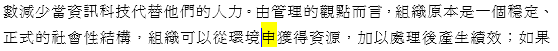 中P2-5／第1、2段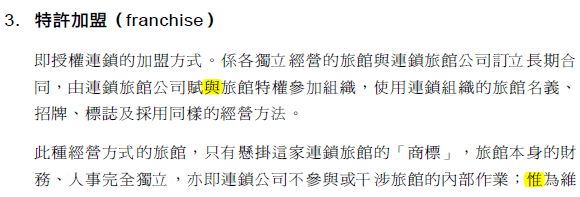 賦予刪掉惟P2-10／第3段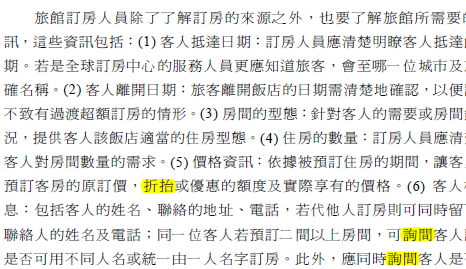 折扣詢問P2-12／第1、3段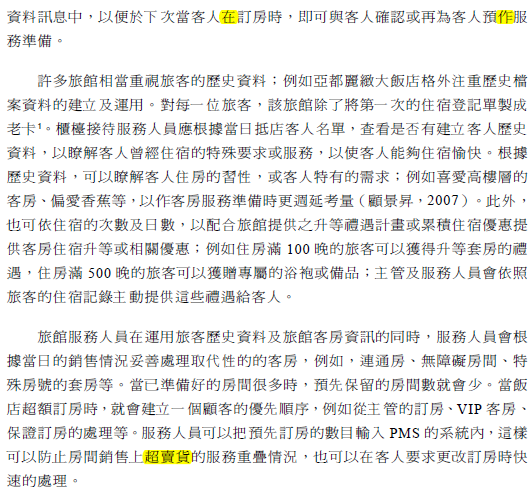 再訂房預做超賣後P2-13／最後1段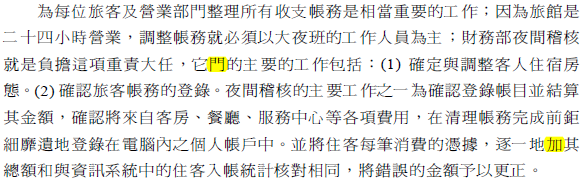 它們將P2-14／第1段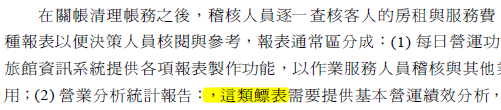 這類報表P2-17／第4段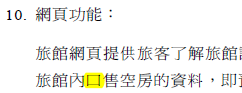 待P3-2／第1、2段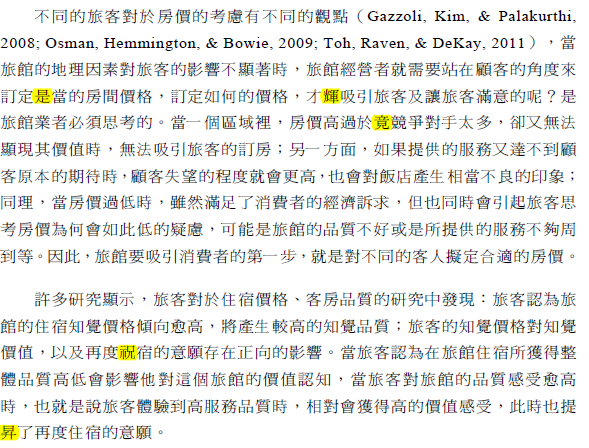 適當才會刪掉竟住宿提升P3-3／第2、3段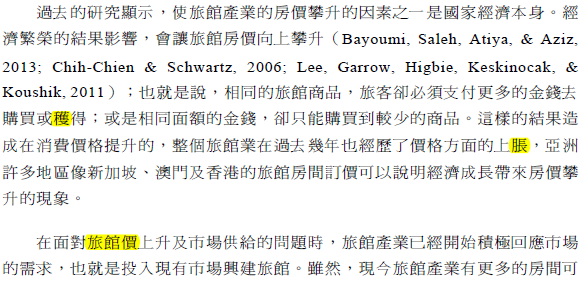 獲得旅館房價P3-4／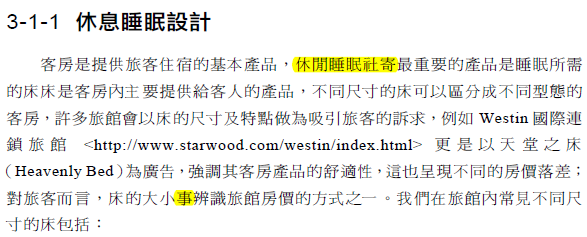 休息睡眠設計是P3-6／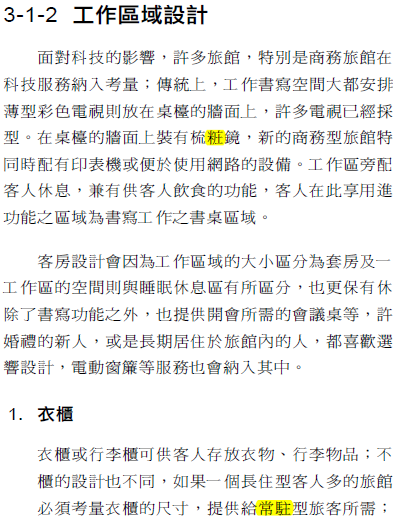 梳妝鏡長住P3-7／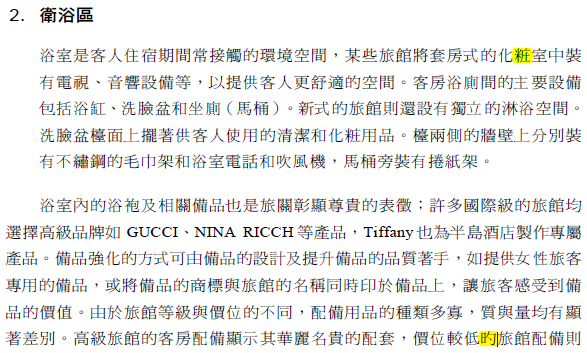 化妝的P3-9／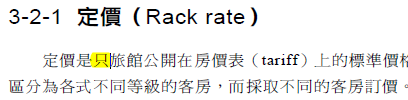 指P3-10／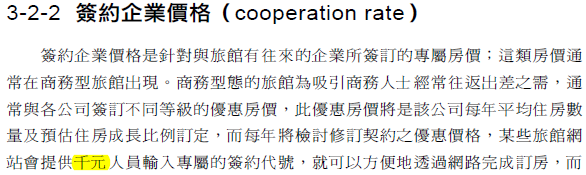 簽約P3-12／第1段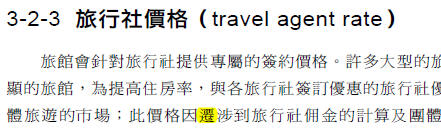 牽P3-12／第3段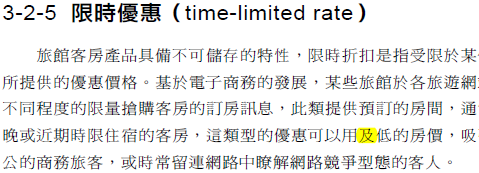 極P3-14／第2段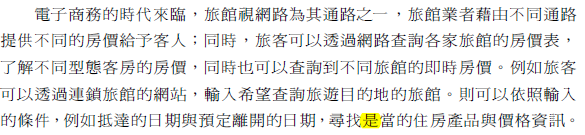 適P3-15／第2、3段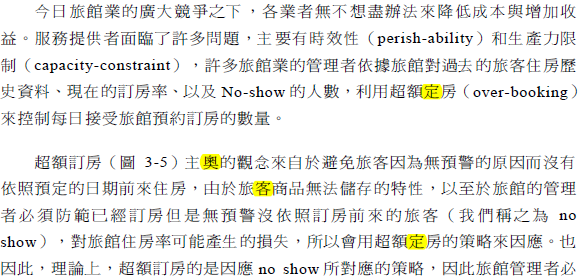 訂房主要旅館訂房P3-19／第2段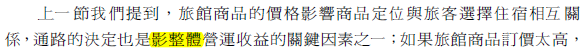 影響整體P3-21／第2段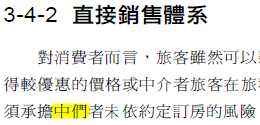 中介P4-2／第1段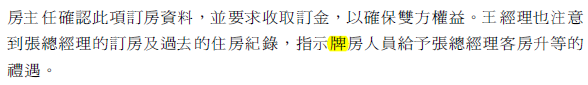 排P4-2／最後1段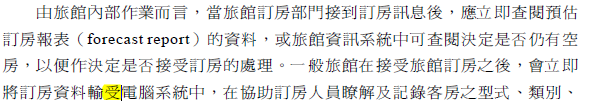 入P4-3／最後1段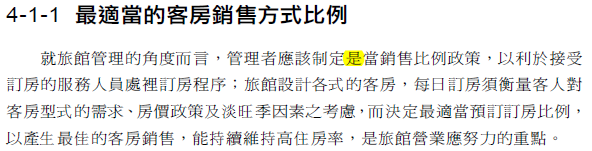 適P4-5／第1、2段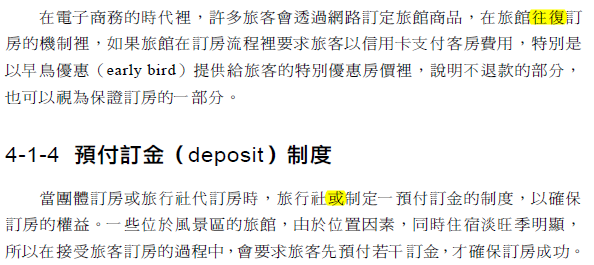 網路會P4-6／第3段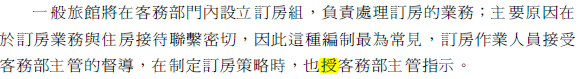 受P4-7／第3段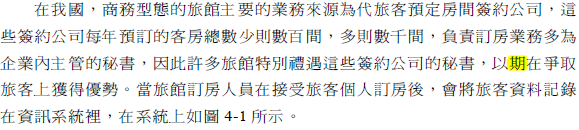 及P4-8／第2段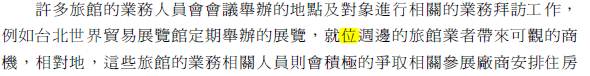 為P4-8／第3段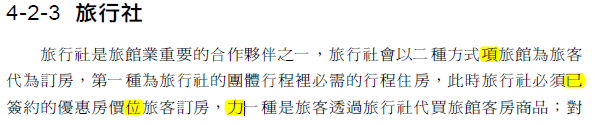 向旅館以簽約為旅客另一種P4-11／第3段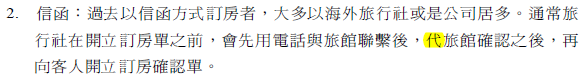 待P4-12／最後1段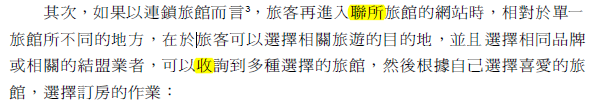 連鎖搜P4-22／第3段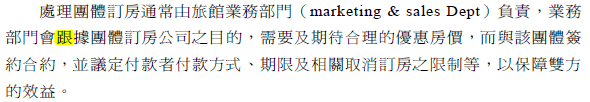 根P5-2／第1段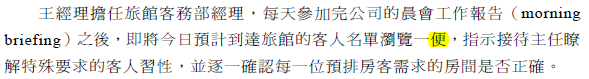 遍P5-5／第3段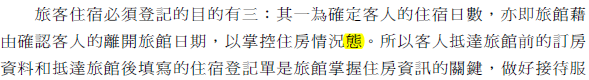 刪掉態P5-19／最後1段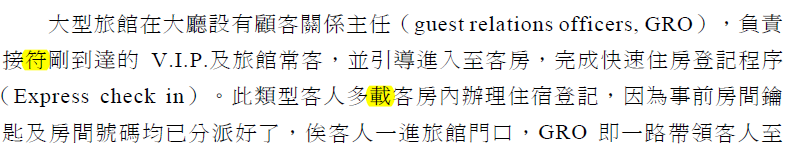 接待在客房P5-28／第1段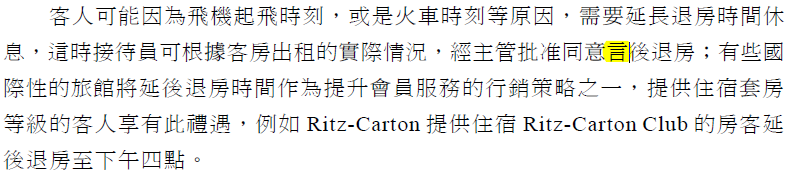 延後P6-4／倒數第3段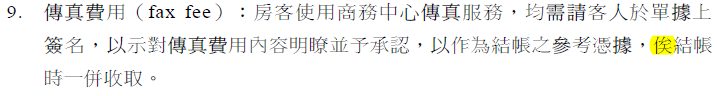 待P7-2／第2、4段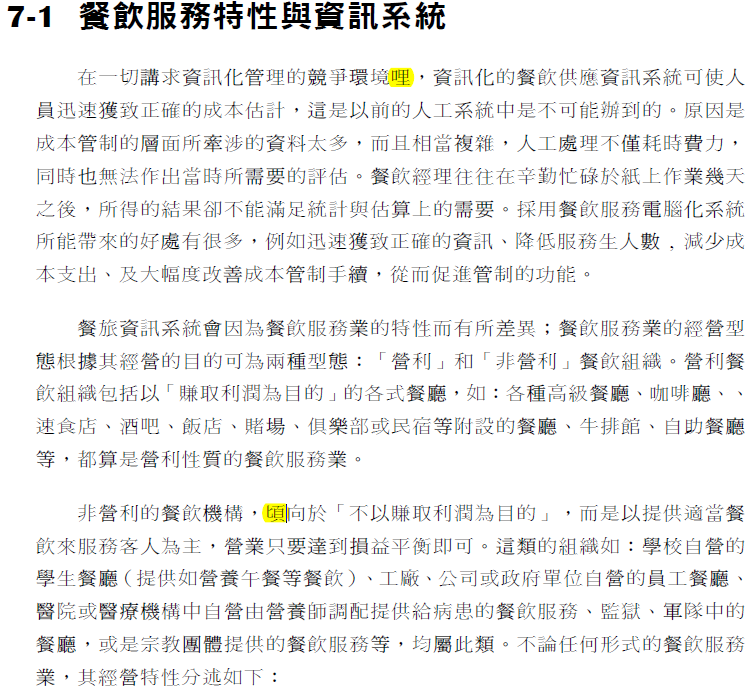 裡傾P9-4／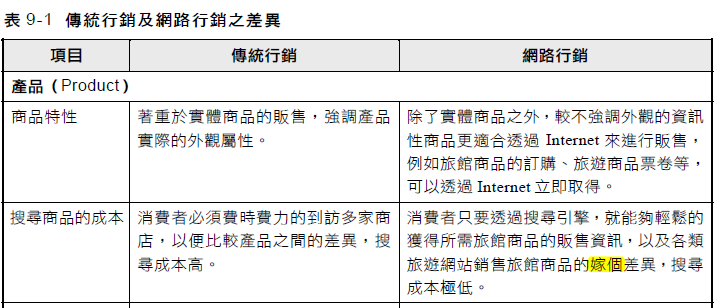 價格P9-5／價格P10-1／第2段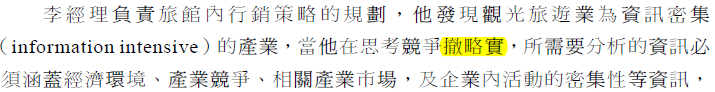 策略時P10-2／第3段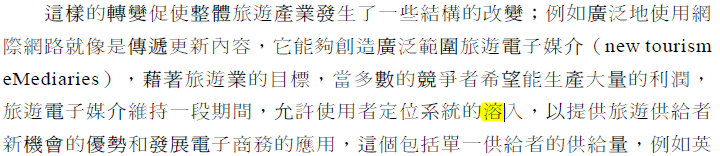 融P10-4／第1段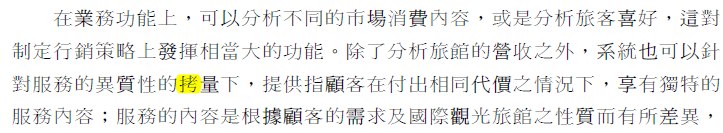 考P10-5／第5段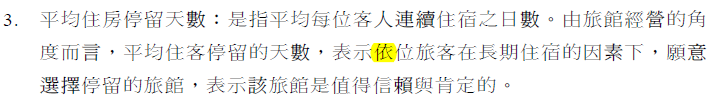 一